INVITATION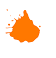 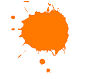 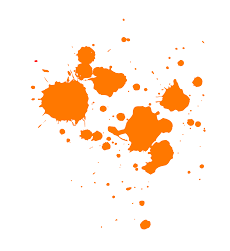 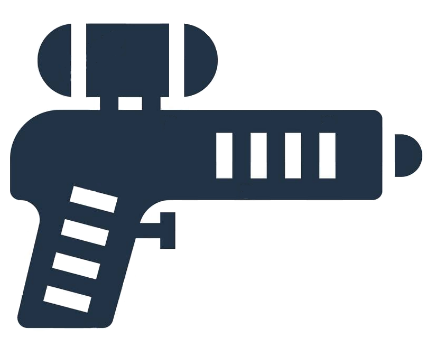 Anniversaire de ………………………Je t’invite à jouer au PAINTBALL pour mon anniversaire ! Avec du matériel adapté pour nous qui ne fait pas mal !Quand ? ……………………………………………………………………………..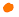 Où ? Au parc PAINTBALL ZONE à Poissy !Habillé comment ? En tenue de sport longue (pas de short ni t-shirt, pour que ça ne fasse pas mal il faut couvrir la peau), et avec des chaussures de sport ou de randonnée. La peinture part totalement à l’eau.Merci de confirmer ta présence à mes parents le plus rapidement possible au …………………………………………….Le parc de paintball se trouve face au 13 rue de Migneaux à Poissy (78300).www.paintball-zone.fr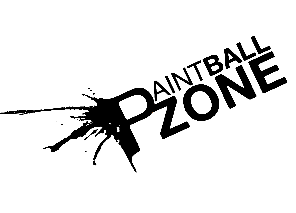 INVITATIONAnniversaire de ………………………Je t’invite à jouer au PAINTBALL pour mon anniversaire ! Avec du matériel adapté pour nous qui ne fait pas mal !Quand ? ……………………………………………………………………………..Où ? Au parc PAINTBALL ZONE à Poissy !Habillé comment ? En tenue de sport longue (pas de short ni t-shirt, pour que ça ne fasse pas mal il faut couvrir la peau), et avec des chaussures de sport ou de randonnée. La peinture part totalement à l’eau.Merci de confirmer ta présence à mes parents le plus rapidement possible au …………………………………………….Le parc de paintball se trouve face au 13 rue de Migneaux à Poissy (78300).www.paintball-zone.fr